SUOMEN THERAPLAY-YHDISTYS RY    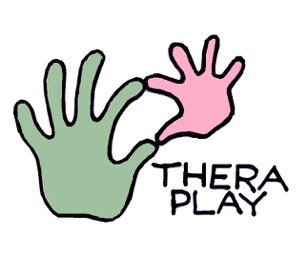 Hakemus peruskurssille 5.9.-9.9.2022Muista liittää hakemukseen koulutustietosi CV:n muodossa. Lähetäthän liitteet PDF-muodossa ja omalla nimelläsi nimikoituna.1. Oma toimenkuva lasten ja perheiden kanssa2. Konkreettiset mahdollisuudet lähteä tekemään Theraplay-hoitoja työparin kanssa